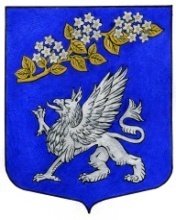 МУНИЦИПАЛЬНЫЙ СОВЕТ ВНУТРИГОРОДСКОГО МУНИЦИПАЛЬНОГО ОБРАЗОВАНИЯ ГОРОДА ФЕДЕРАЛЬНОГО ЗНАЧЕНИЯ САНКТ-ПЕТЕРБУРГА МУНИЦИПАЛЬНЫЙ ОКРУГ ПРАВОБЕРЕЖНЫЙVI  СОЗЫВРЕШЕНИЕ 22 апреля 2021 г.	              № 21 
О внесении изменений и дополнений в Устав
внутригородского муниципального образования города федерального значения Санкт-Петербурга муниципальный округ Правобережный	В соответствии с Законом Санкт-Петербурга от 23.09.2009 N 420-79 
«Об организации местного самоуправления в Санкт-Петербурге» и Уставом внутригородского муниципального образования города федерального значения 
Санкт-Петербурга муниципальный округ Правобережный муниципальный совет РЕШИЛ:Внести в Устав внутригородского муниципального образования города федерального значения Санкт-Петербурга муниципальный округ Правобережный следующие изменения и дополнения: 	в подпункте 51 пункта 2 статьи 4:	в абзаце втором слова «в абзацах четвертом – седьмом» заменить словами «в абзацах четвертом – восьмом»;	после абзаца четвертого дополнить абзацем следующего содержания:	«размещение устройств наружного освещения детских и спортивных площадок на внутриквартальных территориях (за исключением детских и спортивных площадок, архитектурно-строительное проектирование и строительство объектов наружного освещения которых осуществляются в соответствии с адресной инвестиционной программой, утверждаемой законом Санкт-Петербурга о бюджете Санкт-Петербурга на очередной финансовый год и на плановый период);»;дополнить пункт 2 статьи 4 подпунктом 52.1 следующего содержания:«52.1) архитектурно-строительное проектирование и строительство объектов наружного освещения детских и спортивных площадок на внутриквартальных территориях (за исключением детских и спортивных площадок, архитектурно-строительное проектирование и строительство объектов наружного освещения которых осуществляются в соответствии с адресной инвестиционной программой, утверждаемой законом Санкт-Петербурга о бюджете Санкт-Петербурга на очередной финансовый год и на плановый период);»;	дополнить пункт 2 статьи 44 подпунктом 7.1 следующего содержания:	«7.1) имущество, предназначенное для размещения устройств наружного освещения и строительства объектов наружного освещения детских и спортивных площадок на внутриквартальных территориях (за исключением детских и спортивных площадок, архитектурно-строительное проектирование и строительство объектов наружного освещения которых осуществляются в соответствии с адресной инвестиционной программой, утверждаемой законом Санкт-Петербурга о бюджете Санкт-Петербурга на очередной финансовый год и на плановый период);».Настоящее решение направить для регистрации в Главное управление Министерства юстиции Российской Федерации по Санкт-Петербургу в порядке, установленном действующим законодательством.Настоящее решение вступает в силу после государственной регистрации со дня его официального опубликованияКонтроль исполнения настоящего решения возложить на главу муниципального образования, исполняющего полномочия председателя муниципального совета, 
Н.Н. Беляева.Глава муниципального образования,исполняющий полномочия председателямуниципального совета								    Н.Н. Беляев